NÁRODNÁ RADA SLOVENSKEJ REPUBLIKYVI. volebné obdobieČíslo: CRD-86/2013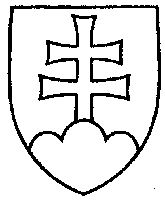 431UZNESENIENÁRODNEJ RADY SLOVENSKEJ REPUBLIKYz 5. februára 2013k vládnemu návrhu zákona, ktorým sa mení a dopĺňa zákon č. 8/2005 Z. z. o správcoch
a o zmene a doplnení niektorých zákonov v znení neskorších predpisov a ktorým sa mení
a dopĺňa zákon Národnej rady Slovenskej republiky č. 145/1995 Z. z. o správnych poplatkoch v znení neskorších predpisov (tlač 339) – prvé čítanie	Národná rada Slovenskej republikyr o z h o d l a,  ž eprerokuje uvedený vládny návrh zákona v druhom čítaní;p r i d e ľ u j etento vládny návrh zákona na prerokovanieÚstavnoprávnemu výboru Národnej rady Slovenskej republiky  aVýboru Národnej rady Slovenskej republiky pre hospodárske záležitosti;u r č u j eako gestorský Ústavnoprávny výbor Národnej rady Slovenskej republiky a lehotu na jeho prerokovanie v druhom čítaní vo výbore do 30 dní a v gestorskom výbore do 32 dní odo dňa jeho pridelenia.      Pavol  P a š k a   v. r.    predsedaNárodnej rady Slovenskej republikyOverovatelia:Anna  V i t t e k o v á   v. r.Jozef  V i s k u p i č   v. r.